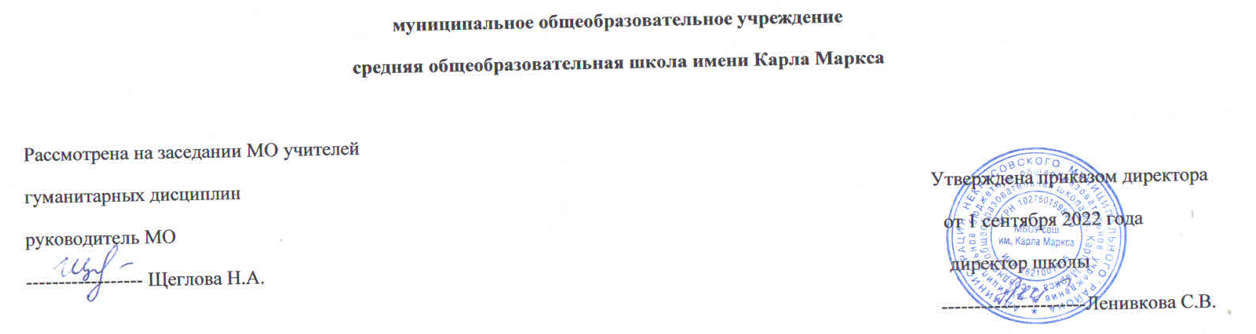 Рабочая программа по русскому языку                            для 10 класса      2022-2023 уч. годУчитель русского языка и литературы Щеглова  Надежда Алексеевнасош им. Карла Маркса                                                  рп. Красный ПрофинтернРабочая программа по русскому языку 10 класс (2022-2023 уч. год)ПОЯСНИТЕЛЬНАЯ ЗАПИСКАРабочая программа «Русский язык 10 класс» составлена на основе государственного стандарта образования, Примерной программы среднего полного общего образования, а также на основе программы Гольцовой Н.Г. «Русский язык. 10-11 классы» и предназначена для изучения русского языка в 10-11 классах на базовом и профильном уровне. Составлена из расчета 2 часа в неделю (базовый уровень) и 3 часа в неделю (профильный уровень). Предлагаемый курс должен обеспечить более высокий уровень языковой подготовки уча- щихся и способствовать восприятию языка как системы.Данная программа предполагает работу с учебником Н.Г. Гольцовой, В. Шамшина, М.А. Мищериной. Русский язык. 10-11 классы и обеспечивает восполняющее повторение при подготовке к единому государственному экзамену (ЕГЭ) по русскому языку.Цель курса - повторение, обобщение, систематизация и углубление знаний по русско- му языку, полученных в основной школе. Программа охватывает все разделы курса «Русский язык», однако основное внимание уделяется грамматике, орфографии и пунктуации в их вза- имосвязи и взаимодействии. При этом предусматривается подача материала крупными бло- ками, что поможет учащимся глубже осмыслить взаимосвязь между различными разделами науки о языке и представить русский язык как систему.Система расположения материала, полнота изложения теоретических сведений, харак- тер отбора материала для упражнений, разнообразие заданий и т.д. направлены на достиже- ние воспитательных, образовательных, информационных целей, обозначенных в Госстандар- те, и на формирование коммуникативной, языковой, лингвистической, культуроведческой компетентностей как результат освоения содержания курса «Русский язык».В соответствии с современными требованиями коммуникативной направленности в обучении русскому языку программа предусматривает анализ текстов разных жанров для языкового, стилистического и других видов лингвистического анализа. Для развития речи используются такие виды работ, как пересказ, реферирование, составление тезисов, написа- ние изложений, сочинений-миниатюр и другие творческие задания.Для активизации познавательной деятельности учащихся в программу включены раз- делы «Из истории русского языкознания», «Культура речи», «Стилистика», «Анализ текста», изучение которых предполагает в первую очередь самостоятельное освоение материала пер- воисточников, анализ текстов разных функциональных стилей, обеспечивает расширение лингвистического кругозора, формирование языкового вкуса, углубление знаний о языке.Содержание программы по русскому языку отобрано на основе компетентностного подхода.Языковая и языковедческая компетенция – углубление знаний о языке как знаковой си- стеме и общественном явлении, его устройстве, развитии и функционировании; о лингвисти- ке как науке и ученых – русистах; овладение основными нормами русского литературного языка, обогащение словарного запаса и грамматического строя речи учащихся; совершен- ствование способности к анализу и оценки языковых явлений и фактов; умения пользоваться различными лингвистическими словарями.Коммуникативная компетенция - совершенствование владения всеми видами ре- чевой деятельности и культурой устной и письменной речи; умений и навыков использова- ния языка в различных сферах и ситуациях общения, соответствующих опыту, интересам, психологическим особенностям учащихся старшей школы.Культуроведческая компетенция – осознание языка как формы выражения куль- туры, национально- культурной специфика русского языка; расширение знаний взаимосвязи развития языка и истории народа; совершенствование этикетных норм речевого общения, культуры межнационального общения.Изучение русского языка на профильном уровне обеспечивает овладение умения- ми опознавать, анализировать, сопоставлять, классифицировать языковые явления и факты с учетом их различных интерпретаций; способность в необходимых случаях давать историче- ский комментарий к языковым явлениям; оценивать языковые явления и факты с точки зре- ния нормативности соответствия сфере и ситуации общения; разграничивать варианты норм и речевые нарушения. Профильный уровень нацеливает на применение полученных учащи- мися знаний и умений в собственной речевой практике, в том числе в профессионально ори- ентированной сфере общения.Цели обучения русскому языкуИзучение русского языка в старшей школе направленно на достижение следующих це-лей:воспитание гражданина и патриота; формирование представления о русском языке как духовной, нравственной и культурной ценности народа; осознание национального своеобразия русского языка; овладение культурой межнацио- нального общения;развитие и совершенствование способности к речевому взаимодействию и со- циальной адаптации; информационных умений и навыков; навыков самоорга- низации и саморазвития; готовности к осознанному выбору профессии, к по- лучению высшего гуманитарного образования;углубление знаний о лингвистике как науке; языке как многофункциональной развивающейся системе; взаимосвязи основных единиц и уровней языка; язы- ковой норме, и её функциях; функционально – стилистической системе русско- го языка; нормах речевого поведения в различных сферах и ситуациях обще- ния;овладение умениями опознавать, анализировать, сопоставлять, классифициро- вать языковые явления и факты с учетом их различных интерпретаций; в необ- ходимых случаях давать исторический комментарий к языковым явлениям; оценивать языковые явления и факты с точки зрения нормативности, соответ- ствие в сфере и ситуации общения; и разграничивать варианты норм и речевые нарушения;применение полученных знаний и умений в собственной речевой практике, в том числе в профессионально ориентированной сфере общения; совершен- ствование нормативного и целесообразного использования языка в различных сферах и ситуациях общения.Данная программа отличается от примерной тем, что в рабочую программу внесеныдополнительные темы, обеспечивающие подготовку обучающихся к ЕГЭ по русскому языку:«Основные этапы работы над сочинением-рецензией по русскому языку», «Классификация ошибок», «Самостоятельная оценка предложенного сочинения», «Повторение и обобщение изученного в начале и конце года»Место предмета в федеральном базисном учебном планеФедеральный базисный учебный план для образовательных учреждений Российской Федерации предусматривает обязательное изучение русского языка на профильном уровне в объеме 204 часов (в 10 классе – 102 часов, в 11 классе – 102 часов). Именно на такое число часов рассчитана данная программа.Используемый учебно-методический комплект:Гольцова Н.Г., Шамшин И.В., Мищерина М.А. Русский язык 10-11 классы. Учебник для общеобразовательных учреждений.- М.: Русское слово, 2019.Гольцова Н.Г., Мищерина М.А. Русский язык.10-11 классы. Книга для учителя.- М.: Русское слово, 2019.Гольцова Н.Г., Шамшин И.В. Русский язык в таблицах 10-11 классы.- М.: Русское слово, 2017.ТРЕБОВАНИЯ К УРОВНЮПОДГОТОВКИ ВЫПУСКНИКОВВ результате изучения русского языка ученик должензнать/пониматьфункции языка; основные сведения о лингвистике как науке, роли старославянского языка в развитии русского языка, формах существования русского национального язы- ка, литературном языке и его признаках;системное устройство языка, взаимосвязь его уровней и единиц;понятие языковой нормы, ее функций, современные тенденции в развитии норм рус- ского литературного языка;компоненты речевой ситуации; основные условия эффективности речевого общения;основные аспекты культуры речи; требования, предъявляемые к устным и письменным текстам различных жанров в учебно-научной, обиходно-бытовой, социально- культурной и деловой сферах общения;уметьпроводить различные виды анализа языковых единиц; языковых явлений и фактов, до- пускающих неоднозначную интерпретацию;разграничивать варианты норм, преднамеренные и непреднамеренные нарушения язы- ковой нормы;проводить лингвистический анализ учебно-научных, деловых, публицистических, раз- говорных и художественных текстов;оценивать устные и письменные высказывания с точки зрения языкового оформления, эффективности достижения поставленных коммуникативных задач;объяснять взаимосвязь фактов языка и истории, языка и культуры русского и других народов;аудирование и чтениеиспользовать разные виды чтения (ознакомительно-изучаю-щее, ознакомительно- реферативное и др.) в зависимости от коммуникативной задачи;извлекать необходимую информацию из различных источников: учебно-научных тек- стов, справочной литературы, средств массовой информации, в том числе представлен- ных в электронном виде на различных информационных носителях;владеть основными приемами информационной переработки устного и письменного текста;говорение и письмосоздавать устные и письменные монологические и диалогические высказывания раз- личных типов и жанров в социально-культурной, учебно-научной (на материале изуча- емых учебных дисциплин), деловой сферах общения; редактировать собственный текст;применять в практике речевого общения основные орфоэпические, лексические, грам- матические нормы современного русского литературного языка; использовать в соб- ственной речевой практике синонимические ресурсы русского языка;применять в практике письма орфографические и пунктуационные нормы современно- го русского литературного языка;соблюдать нормы речевого поведения в различных сферах и ситуациях общения, в том числе при обсуждении дискуссионных проблем;использовать приобретенные знания и умения в практической деятельности и по- вседневной жизни для:осознания русского языка как духовной, нравственной и культурной ценности народа; приобщения к ценностям национальной и мировой культуры;углубления лингвистических знаний, расширения кругозора в области филологических наук и получения высшего филологического образования;совершенствования коммуникативных способностей; развития готовности к речевому взаимодействию, межличностному и межкультурному общению, сотрудничеству;увеличения продуктивного, рецептивного и потенциального словаря; расширения круга используемых языковых и речевых средств; совершенствования способности к само- оценке через наблюдение за собственной речью;развития интеллектуальных и творческих способностей, навыков самостоятельной дея- тельности, использования языка для самореализации, самовыражения в различных об- ластях человеческой деятельности;удовлетворения познавательных интересов в области гуманитарных наук;самообразования и активного участия в производственной, культурной и общественнойжизни государства.КЛАСССодержание программы Базовый уровеньВведениеРусский язык в современном мире. Взаимосвязь языка и культуры. Взаимообогащение язы- ков как результат взаимодействия национальных культур. Формы существования русского национального языка (литературный, просторечие, народные говоры, профессиональные разновидности, жаргон, арго).Литературный язык как высшая форма существования национального языка. Нормы литера- турного языка, их соблюдение в речевой практике. Литературный язык и язык художествен- ной литературы. Система языка, её устройство и функционирование. Взаимосвязь различных единиц и уровней языка. Понятие о функциональных разновидностях (стилях); основные функциональные стили современного русского литературного языка.ЛЕКСИКА. ФРАЗЕОЛОГИЯ. ЛЕКСИКОГРАФИЯОсновные понятия и основные единицы лексики и фразеологии.Слово и его значение. Однозначность и многозначность слов. Изобразительно- выразительные средства русского языка. Омонимы и их употребление. Паронимы и их упо- требление. Синонимия в системе русского языка. Синонимы и их употребление. Антонимы и их употребление. Происхождение лексики современного русского языка. Лексика общеупо- требительная и лексика, имеющая ограниченную сферу употребления. Употребление уста- ревшей лексики и неологизмов. Фразеология. Фразеологические единицы и их употребление. Словари русского языка и лингвистические справочники; их использование.Лексикография1.ФОНЕТИКА. ГРАФИКА. ОРФОЭПИЯ2Основные понятия фонетики, графики, орфоэпии. Звуки. Звуки и буквы. Чередование звуков, чередования фонетические и исторические. Фонетический разбор. Орфоэпия. Основные пра- вила произношения.МОРФЕМИКА И СЛОВООБРАЗОВАНИЕОсновные понятия морфемики и словообразования. Состав слова. Морфемы корневые и аф- фиксальные. Основа слова. Основы производные и непроизводные.Морфемный разбор слова.Словообразование. Морфологические способы словообразования. Понятие словообразова- тельной цепочки. Неморфологические способы словообразования.Словообразовательные словари. Словообразовательный разбор. Основные способы формообразования в современном русском языке.1 Одна из задач - научить учащихся пользоваться различными типами аспектных словарей и вырабатывать у них потребность постоянной работы со словарями. Работа со словарями должна быть обязательным элементом урока. Список наиболее популярных и доступных словарей дается в конце учебного пособия.2 См. также раздел «Культура речи».МОРФОЛОГИЯ И ОРФОГРАФИЯОсновные понятия морфологии и орфографии. Взаимосвязь морфологии и орфографии. Принципы русской орфографии.Морфологический принцип как ведущий принцип русской орфографии. Фонетические и традиционные написания.Проверяемые и непроверяемые безударные гласные в корне слова. Чередующиеся гласные в корне слова.Употребление гласных после шипящих. Употребление гласных после Ц.Употребление букв Э, Е, Ё и сочетания ЙО в различных морфемах. Правописание звонких и глухих согласных.Правописание непроизносимых согласных и сочетаний СЧ, ЗЧ, ТЧ, ЖЧ, СТЧ, ЗДЧ.Правописание двойных согласных.Правописание гласных и согласных в приставках. Приставки ПРЕ- и ПРИ-.Гласные И и Ы после приставок. Употребление Ъ и Ь. Употребление прописных букв. Правила переноса слов.Части речи.Имя существительноеИмя существительное как часть речи. Лексико-грамматические разряды имен существитель- ных.Род имен существительных. Распределение существительных по родам. Существительные общего рода.Определение и способы выражения рода несклоняемых имен существительных и аббревиа- туры.Число имен существительных.Падеж и склонение имен существительных. Морфологический разбор имен существительных. Правописание падежных окончаний имен существительных.Варианты падежных окончаний. Гласные в суффиксах имен существительных. Правописа- ние сложных имен существительных. Составные наименования и их правописание.Имя прилагательноеИмя прилагательное как часть речи. Лексико-грамматические разряды имен прилагательных: прилагательные качественные, относительные, притяжательные.Качественные прилагательные.Сравнительная и превосходная степени качественных прилагательных. Синтетическая и ана- литические формы степеней сравнения. Стилистические особенности простых (синтетиче- ских) и сложных (аналитических) форм степеней сравнения.Полные и краткие формы качественных прилагательных. Особенности образования и упо- требления кратких прилагательных в современном русском языке. Синонимия кратких и полных форм в функции сказуемого; их семантические и стилистические особенности.Прилагательные относительные и притяжательные.Особенности образования и употребления притяжательных прилагательных. Переход прилагательных из одного разряда в другой.Морфологический разбор имен прилагательных. Правописание окончаний имен прилагательных.Склонение качественных и относительных прилагательных. Особенности склонения притя- жательных прилагательных на -ий.Правописание суффиксов имен прилагательных. Правописание Н и НН в суффиксах имен прилагательных.Имя числительноеИмя числительное как часть речи. Лексико-грамматические разряды имен числительных. Особенности употребления числительных разных разрядов.Морфологический разбор числительных. Склонение имен числительных.Правописание имен числительных. Употребление имен числительных в речи.Особенности употребления собирательных числительных.МестоимениеМестоимение как часть речи. Разряды и особенности употребления местоимений. Морфологический разбор местоимений.Правописание местоимений. Значение и особенности употребления местоимений ты и вы.Особенности употребления возвратного, притяжательных и определительных местоимений.ГлаголГлагол как часть речи. Основные грамматические категории и формы глагола.Инфинитив как начальная форма глагола. Категория вида русского глагола.Переходность/непереходность глагола. Возвратные глаголы.Категория наклонения глагола. Наклонение изъявительное, повелительное, сослагательное (условное). Особенности образования и функционирования.Категория времени глагола. Спряжение глаголов.Две основы глаголов. Формообразование глагола. Морфологический разбор глагола.Правописание глаголов.Причастие как особая глагольная форма.Признаки глагола и признаки прилагательного у причастий. Морфологический разбор причастий.Образование причастий. Правописание суффиксов причастий,Н и НН в причастиях и отглагольных прилагательных. Переход причастий в прилагательные и существительные.Деепричастие как глагольная форма. Образование деепричастий. Морфологический разбор деепричастий. Переход деепричастий в наречия и предлоги.НаречиеНаречие как часть речи. Разряды наречий. Морфологический разбор наречий. Правописание наречий. Гласные на конце наречий. Наречия на шипящую.Слитное написание наречий. Раздельное написание наречий. Дефисное написание наречий.Слова категории состоянияЛексико-грамматические группы и грамматические особенности слов категории состояния. Омонимия слов категории состояния, наречий на -о, -е и кратких прилагательных ср.р. ед.ч. Морфологический разбор слов категории состояния.Служебные части речи.ПредлогПредлог как служебная часть речи. Особенности употребления предлогов. Морфологический разбор предлогов. Правописание предлогов.Союзы и союзные словаСоюз как служебная часть речи. Союзные слова. Классификация союзов по значению, упо- треблению, структуре. Подчинительные союзы и союзные слова.Морфологический разбор союзов. Правописание союзов.ЧастицыЧастицы как служебная часть речи. Разряды частиц.Морфологический разбор частиц.Правописание частиц. Раздельное и дефисное написание частиц. Частицы НЕ и НИ, их зна- чение и употребление. Слитное и раздельное написание частиц НЕ и НИ с различными ча- стями речи.МеждометиеМеждометие как особый разряд слов. Междометие и звукоподражательные слова. Морфологический	разбор	междометий.	Правописание	междометий.	Функционально- стилистические особенности употреблениямеждометий.РУССКИЙ ЯЗЫК. 10 КЛАСС.Базовый уровень (68 часов)№Тема урокаКол-во часовОсновные тер- мины и понятияПрактичес- кие навыкиПравопис- ные навыкиДомаш- неезаданиеУч. Голь- цо-вой1Слово о русском языке.Слово и его зна- чение.1РЛЯ, государ- ственный язык, язык межнацио- нального обще- ния. Функцио- нальные стили,норма литератур- ного языка, рус- ский язык среди языков мира.Слово. Лексиче- ское значение.Толковый словарь.Составление плана текста, виды планов, эпиграфы Работа с тол- ковым сло- варёмПопутное повторение орфогра-фииУпр. 32Однозначность и многозначностьслов1Однозначные сло- ва. Многозначныеслова.Работа с тол- ковым сло-варёмПопутное повторениеорфографииУпр. 5Понятие о си- стеме языка, его единицах и уровнях, взаи- мосвязях и от- ношениях еди- ниц разныхуровней языка13Изобразительно- выразительные средства1Тропы, метафора, сравнение.Анализ лек- сических средств вы- разительно-сти в тексте.Попутное повторение орфографии и пунктуа-ции.Упр. 114Омонимы и их употребление.Работа со слова- рём омонимов.1Омонимы: омо- графы, омофоны, омоформы.Работа со словарём.Повторение орфографиии пунктуа- ции.Упр. 145Паронимы, их употребление. Словари паро-нимов.1Паронимы.Работа со словарём.Повторение орфографии и пунктуа-ции.Упр. 196Синонимы. Их употребление. Словари сино- нимов.Антонимы. Их употребление.1Синонимы лекси- ческие, стилисти- ческие, контексту- альные, синони- мический ряд.Антонимы. Типы антонимов. Анти- теза.Работа со словарями синонимов. Анализ тек- ста.Работа со словарём ан- тонимов.Анализ тек-Повторение орфографии и пунктуа- ции.Упр. 29№Тема урокаКол-во часовОсновные тер- мины и понятияПрактичес- кие навыкиПравопис- ные навыкиДомаш- неезаданиеУч. Голь- цо-войста.7-8Р/РИзложение с творческим за- данием. Анализ лексических особенностейтекста.2Тема, главнаямысль, микротема, ключевые слова.Составление плана текста.Соблюдение правописных норм при со- здании связ- ного выска-зывания.9Происхождение лексики СРЯ1Исконно-русская лексика, старосла- вянизмы, заим- ствованная лекси- ка.Работа со словарём иностранных слов и эти- мологиче- ским слова-рём.Попутное повторение орфографии и пунктуа- ции.Упр. 3610Р/РЛингвистиче- ский анализ тек- ста А. С. Пуш-кина «Пророк»1Тема, главная мысль. Выявление лексических, морфологических и синтаксических особенностей текста, звукописиТема, главная мысль. Выявление лексических, морфологических и синтаксических особенностей текста, звукописиТема, главная мысль. Выявление лексических, морфологических и синтаксических особенностей текста, звукописи11Лексика обще- употребительная и лексика, име- ющая ограни- ченную сферу употребления.Устаревшая лек- сика и неоло- гизмы.1Диалектизмы,жаргонизмы, тер- мины, профессио- нализмы.Устаревшая лек- сика: историзмы, архаизмы. Неоло- гизмы. Индивиду- ально-авторскиенеологизмы.Определение лексических особенностей текста.Анализ ху- дожествен- ного текста(Н.В.Гоголь,М.Е. Салты- ков-Щедрин)Попутное повторение орфографии.Упр. 4112Готовимся к ЕГЭ1Работа с тестами. Проверка право- писных и орфо- графических уме- ний и навыков.Элементы анализа текста.13Фразеология. Фразеологиче- ские единицы и их употребле-ние.1Фразеологизм, ис- точники появле- ния фразеологиз- мов.Работа со словарём фразеоло- гизмовПопутное повторение орфографии и пунктуа-ции.Упр. 4714Обобщающий урок: лексико- графия.1Энциклопедиче- ские и лингвисти- ческие словари.Толковые словари и словари аспект- ные (специаль- ные).Работа с во- просами и заданиямидля повторе- ния.Попутное повторение орфографии и пунктуа- ции.Вопросы и задания стр. 3215Диктант1Проверка усвоения основных знаний по русскомуязыку.Проверка усвоения основных знаний по русскомуязыку.Проверка усвоения основных знаний по русскомуязыку.№Тема урокаКол-во часовОсновные тер- мины и понятияПрактичес- кие навыкиПравопис- ные навыкиДомаш- неезаданиеУч. Голь- цо-вой16-17Звуки и буквы. Фонетический разбор слова. Чередование звуков.Орфоэпия.2Фонетика. Графи- ка. Орфоэпия.Звук. Буква. Звуки гласные и соглас- ные. Согласные звуки: сонорные, звонкие, глухие; твёрдые, мягкие; парные, непарные. Гласные: ударные. Безударные.Ударение. Орфо- эпические нормы.Фонетиче- ский анализ слова.Знакомство с орфоэпиче- скими вари- антами.Повторение написаний, опирающих- ся на фоне- тические принципы орфографии.Упр. 52, 53;вопросы и задания стр.4018Готовимся к ЕГЭ. Тест.1Работа с тестамиСоотноше- ние количе- ства букв и звуков в сло- ве. Произно- сительныенормы.Тест на пра- вописную грамотность.19Состав слова. Морфемы. Мор- фемный анализ слова.1Корневая морфе- ма, аффиксальные морфемы. Основа слова. Производ- ная – непроизвод- ная основа; про- стые, сложные, производящие ос-новы.Морфемный анализ слов.Правописа- ние морфем.Вопросы и задания стр. 47, 4920Словообразова- ние. Словообра- зовательные мо- дели. Словооб- разовательный разбор слова.1Словообразова- ние. Однокорен- ные слова. Мор- фологические и неморфологиче-ские способы сло- вообразования.Словообра- зовательные словари.Словообра- зовательный разбор.Морфологи- ческий прин- цип правопи- сания.Упр. 78, 7921Формообразова- ние. Понятие парадигмы.1Формообразую- щий аффикс. Суп- плетивизм осно- вы.Работа с грамматико- орфографи- ческим сло-варём.Правописа- ние оконча- ний различ- ных частейречи.Вопросы и задания стр. 5822Р/РИзложение с творческим за-данием.1Тема. Главная мысль. Ключевые слова.Тема. Главная мысль. Ключевые слова.Тема. Главная мысль. Ключевые слова.23Принципы рус- ской орфогра- фии.1Морфология. Ор- фография. Орфо- грамма.Соотнесение конкретного правописно-го затрудне- ния с прин-Типы орфо- грамм.Вопросы и задания стр. 61№Тема урокаКол-во часовОсновные тер- мины и понятияПрактичес- кие навыкиПравопис- ные навыкиДомаш- неезаданиеУч. Голь- цо-войципами ор-фографии.24Проверяемые и непроверяемые безударные гласные в корне слова.1Безударные глас- ные, проверяемые и непроверяемые ударением.Закрепление навыков ре- шения орфо- графических задач. Работа по алгорит-му.Безударные гласные в корне слова.Упр. 94, 9625Чередующиеся гласные в корнеслова.1Безударные чере- дующиеся глас-ные в слове.Морфемный анализ слова.Безударные гласные вкорне слова.Упр. 10626Обобщающие упражнения. Тест.1Орфограмма.Закрепление навыков ре- шения орфо- графическихзадач.27Употребление гласных после шипящих.1Безударные глас- ные, ударение.Работа по алгоритму. Фонетиче- ский разбор слова. Мор- фемный ана-лиз слова.Правописа- ние гласных после шипя- щих и Ц в разных ча- стях слова.Упр.11228Употребление гласных после Ц.1Орфограмма. Гласные и соглас- ные звуки, звук и буква.Морфемный анализ слова. Решение ор- фографиче- ских задач поалгоритму.Правописа- ние гласных после шипя- щих и Ц в разных ча- стях слова.Упр. 11629Диктант1Проверка усвоения основных знаний по русскомуязыку.Проверка усвоения основных знаний по русскомуязыку.Проверка усвоения основных знаний по русскомуязыку.30Правописание звонких и глу- хих согласных, правописание непроизносимых согласных и со- четаний СЧ, ЗЧ, ШЧ, ЖЧ, СТЧ,ЗДЧ.1Орфограмма, звук и буква. Соглас- ные звуки, звон- кие и глухие со- гласные.Морфемный разбор слова. Фонетиче- ский разбор слова.Правописа- ние соглас- ных в слове.Упр. 120,12331Правописаниедвойных соглас- ных.1Орфограмма, пра- вила правописа-ния.Орфографи- ческий ана-лиз слова.Правописа- ние двойныхсогласных.Упр. 1283233Правописание гласных и со- гласных в при- ставках.Приставки ПРЕ-,2Орфограмма, пра- вила правописа- ния, приставка.Принципы орфо- графии.Орфографи- ческий раз- бор слова.Значение приставок,Правописа- ние приста- вок.Фонетиче- ские написа-Упр. 143Упр. 152№Тема урокаКол-во часовОсновные тер- мины и понятияПрактичес- кие навыкиПравопис- ные навыкиДомаш- неезаданиеУч. Голь- цо-войПРИ-.Гласные Ы – И после приставок.связь с пра- вописанием. Орфографи- ческийанализ слова.ния.34Употребление Ъ и Ь. Употребление прописных букв. Правила перено- са слов.1Орфограмма, роль букв Ъ и Ь в сло- ве.Графика и орфо- графия, строчная и приписная бук- ва.Слог, деление слова на слоги.Роль Ъ и Ь. Орфографи- ческий ана- лиз слова.Морфемный разбор, фо- нетический разбор слова.Правописа- ние Ъ и Ь. Написание строчных и прописных букв.Правила пе- реноса слов.Упр. 159Вопросы и задания стр. 10435Готовимся кЕГЭ. Тест.1Проверка теоретических знаний и практическихумений и навыков.Проверка теоретических знаний и практическихумений и навыков.Проверка теоретических знаний и практическихумений и навыков.36Имя существи- тельное как часть речи.1Морфология: часть речи, имя существительное, лексико- грамматические разряды имён су-ществительных.Морфологи- ческий раз- бор имён существи- тельных.Обобщение и повторение орфографии.Упр. 16937Правописание падежных окон- чаний имён су- ществительных. Гласные в суф- фиксах имён существитель- ных.1Имя существи- тельное, падеж, число, окончание, склонение.Падеж, тип скло- нения.Определение типа склоне- ния, числа и падежа су- ществитель- ных.Решение ор- фографиче- ских задач по алгоритму.Падежные окончания существи- тельных. Гласные в суффиксах имён суще-ствительных.Упр.19238Правописание сложных имён существитель-ных.1Имя существи- тельное. Слитные и дефисные напи-сания.Орфографи- ческий ана- лиз слов.Слитные и дефисные написания.Упр. 19439Контрольный диктант.1Проверка знаний, умений и навыковпо теме.40Имя прилага- тельное как часть речи.1Имя прилагатель- ное. Лексико- грамматические разряды прилага- тельных.Морфологи- ческий раз- бор имён прилагатель- ных.Правописа- ние падеж- ных оконча- ний имёнприлагатель- ных.Упр. 19941Правописаниеокончаний и суффиксов имён1Имя прилагатель-ное. Суффиксы. Окончание.Написание суффиксов:-к-/-ск-; -ев-/-Правописа-ние оконча- ний и суф-Упр. 212№Тема урокаКол-во часовОсновные тер- мины и понятияПрактичес- кие навыкиПравопис- ные навыкиДомаш- неезаданиеУч. Голь- цо-войприлагательных.ив-; -чив-/-лив-; -ов-/-оват-/-овит-;-инск-; -оньк-/-еньк-.фиксов имён прилагатель- ных.42Правописание Н и НН в суффик- сах имён прила- гательных.1Орфограмма. Имя прилагательное, суффикс.Морфемный анализ слова. Словообра- зование имён прилагатель-ных.Правописа- ние Н и НН в суффиксах имён прила- гательных.Упр. 21643Правописание сложных имён прилагательных.1Орфограмма. Сложное прилага- тельное, слитное идефисное написа- ние.Образование сложных имён прила- гательных.Правописа- ние сложных имён прила- гательных.Упр. 22044-45Имя числитель- ное как часть речи2Имя числитель- ное, количествен- ные, порядковые, собирательные числительные; простые, сложные числительные.Морфологи- ческий раз- бор числи- тельных.Правописа- ние числи- тельных; слитные, де- фисные и раздельные написания; падежные окончания числитель-ных.Упр. 222,225, 230;вопросы и задания стр. 15147Местоимение как часть речи.1Местоимения. Разряды место- имений.Морфологи- ческий раз-бор место- имений.Правописа- ние место- имений.Упр. 23448Диктант1Проверка знаний, умений и навыков.Проверка знаний, умений и навыков.Проверка знаний, умений и навыков.49-50Глагол как часть речи.2Глагол, морфоло- гические признаки глагола, две осно- вы глаголов.Морфологи- ческий раз- бор глагола, образование разных формглагола.Правописа- ние глаголов.Упр. 241,25851-52Причастие как часть речи.2Причастие. Мор- фологические признаки прича- стия, категория времени.Морфологи- ческий раз- бор прича-стий, образо- вание прича- стий.Правописа- ние суффик- сов прича- стий Правописа- ние Н и НН в отглаголь- ных прилага-тельных и причастиях.Упр. 262,27053Деепричастие1Деепричастие:Морфологи-Правописа-Упр.275№Тема урокаКол-во часовОсновные тер- мины и понятияПрактичес- кие навыкиПравопис- ные навыкиДомаш- неезаданиеУч. Голь- цо-войкак часть речи.признаки глагола и наречия. Кате- гория вида.ческий раз- бор деепри-частий, обра- зование дее- причастий.ние деепри- частий.54-55Наречие как часть речи. Пра- вописание наре- чий.2Наречия, разряды наречий по значе- нию, степени сравнения наре-чий.Морфологи- ческий раз- бор наречий.Правописа- ние наречий.Упр. 279,28656Диктант.1Проверка знаний, умений и навыков по теме.Проверка знаний, умений и навыков по теме.Проверка знаний, умений и навыков по теме.57Слова категории состояния.1Слова категории состояния.Морфологи- ческий раз- бор слов ка-тегории со- стояния.Попутное повторение орфографии.Упр.29158Служебные ча- сти речи. Пред- лог.1Служебные части речи. Предлог.Производные и непроизводные предлоги. Про- стые и сложные.Морфологи- ческий раз- бор предло- гов.Правописа- ние предло- гов.Упр. 296.30159Союз как слу- жебная часть речи.2Союз как служеб- ная часть речи.Простые и состав- ные, сочинитель- ные и подчини- тельные союзы.Союзы и союзные слова.Морфологи- ческий раз- бор союзов.Правописа- ние союзов.Упр. 304,30660-61Частицы.Частицы НЕ и НИ. Их значение и употребление.2Служебные части речи. Частицы.Разряды частиц.Морфологи- ческий раз- бор частиц. Определение значения ча- стицы НЕ, значения ча-стицы НИ.Правописа- ние частиц.Упр. 308Упр. 30962Слитное и раз- дельное написа- ние частиц сразными частя- ми речи.2Служебные части речи. Частицы.Отрицательные частицы. Морфе- мика: приставки.Определение значения ча- стицы НЕ,значения ча- стицы НИ.НЕ и НИ с различными частями ре- чи.Упр. 315,31863Междометие как особый разряд слов. Звукопод- ражательные слова.1Междометия. Зву- коподражательные слова.Морфологи- ческий раз- бор междо- метий.Правописа- ние междо- метий и зву- коподража- тельныхслов.Упр. 320№Тема урокаКол-во часовОсновные тер- мины и понятияПрактичес- кие навыкиПравопис- ные навыкиДомаш- неезаданиеУч. Голь- цо-вой64Повторение и обобщениепройденного.1Повторение и обобщение основных тем и разде- лов курса.Повторение и обобщение основных тем и разде- лов курса.Повторение и обобщение основных тем и разде- лов курса.Упр. 323,32665-67Готовимся к ЕГЭ.Итоговый тест.3Орфография. Лексика. Фонетика. Морфемика. Морфология. Элементы анализа текста.Орфография. Лексика. Фонетика. Морфемика. Морфология. Элементы анализа текста.Орфография. Лексика. Фонетика. Морфемика. Морфология. Элементы анализа текста.68Работа надошибками.1Анализ ошибок и затруднений.Анализ ошибок и затруднений.Анализ ошибок и затруднений.